_COUNTRY: CILT TAIWAN
URL: https://www.talm.org.tw
DATE AUDITED: 9th October 2018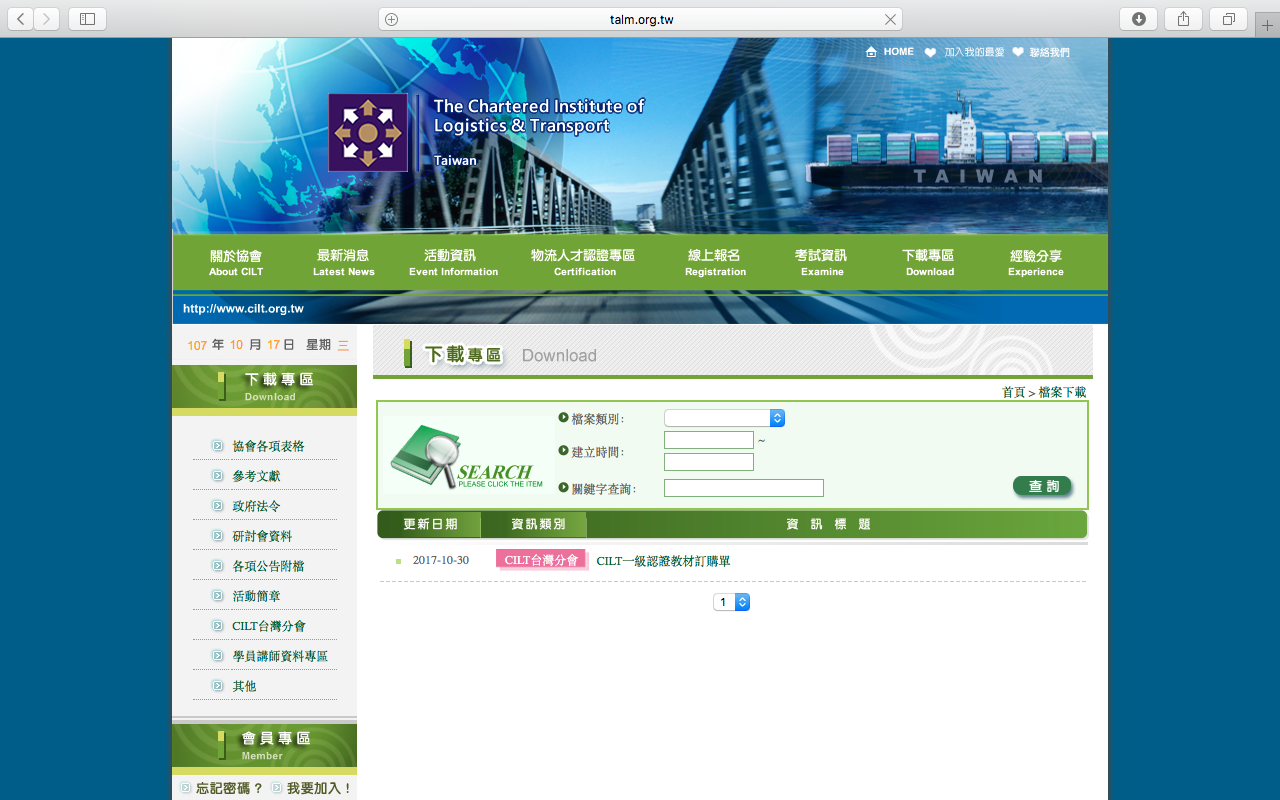 1. CREATING A JOURNEY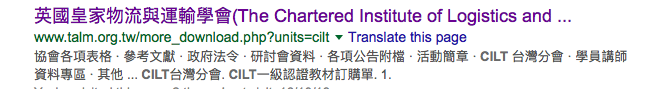 2. BRAND COMPLIANCE3. USER INTERFACE DESIGN4. CONTENT AND INFORMATION ARCHITECTURE 5. SOCIAL MEDIA What was checked?Action requiredSearch: The website is written in Mandarin(?)It is not possible to establish whether the meta titles and descriptions have been optimised for Google.Recommend providing an English version of the website to be audited then optimise the page titles and descriptions.Business page: There is no Google business page available for this location.Create a Google business page to help boost SEO and to make your location more accessible .Https present: No.Website should have a trusted SSL Digital Certificate (this will show as a green padlock).What was checked?Action requiredLogo: The logo has been used incorrectly, it is too small. The logo has not been positioned correctly and it does not meet the logo exclusion zone guidelines.Please refer to brand guidelines.Photography: One image has been used throughout. The imagine is too transport/logistics based and does not portray CILT.The website would benefit from having more on brand images that include people and look welcoming. Please refer to the brand guidelines for guidance.Tone of voice: n/a the website has been written in Chinese.Recommend providing an English version of the website to be audited.Colour: The correct brand colours have not been used.Please use the correct colours as highlighted in the brand guidelines. Also refer to http://ciltinternational.org/ for guidance.Font: n/a the website has been written in Mandarinn/aLink back to CILT International: There is no obvious link back to the main website: http://ciltinternational.org Please add clear links back to the main, international website: http://ciltinternational.orgWhat was checked?Action requiredHomepage proposition: n/an/a – due to language.Design: n/a – due to language.Typography: n/a – due to language.Favicon: No favicon has been used.Please use the graphic icon. Use http://ciltinternational.org for reference.Feedback: No adequate feedback.Please ensure feedback for navigation items and buttons so users are aware they can click on content.Text within images:N/A 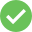 Accessibility:N/A Responsive: The website is not currently responsive to mobile devices.Please ensure the website is made responsive to mobile devices.What was checked?Action requiredCountry selector Iframe: Missing.Please add to the top of the website. See http://ciltinternational.org and refer to the brand guidelines.Navigation: n/a – due to language.Find membership details: n/a website has been written in Chinese.n/a – due to language.Broken links: There are over 1,000 web pages and links across the website. There are a number of broken links.Suggest using a free link checker. Like this http://www.brokenlinkcheck.com or similar.WiLAT and YP check: n/an/a – due to language.Quality of content: n/a – due to language.Contact details: n/a – due to language.News: n/a – due to language.What was checked?Action requiredSocial media links: There are no links out to social media accounts on the current website.Consider capacity. Only add links to social media sites if they are well maintained and already have good level of interaction. Refer to brand guidelines for guidance.LinkedIn account: Unable to locate from a search on the LinkedIn website.Consider capacity and whether an account should be created. Please refer to the brand guidelines for guidance.Facebook account: Unable to locate with a search on Facebook.Link found: NoLIkes: n/a Last updated: n/aConsider capacity and whether this account should be created. Please refer to the brand guidelines for guidance.Twitter account: Unable to locate with a search on Twitter.Followers: n/a
Last updated: n/aConsider capacity and whether an account should be created. Please refer to the brand guidelines for guidance.